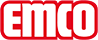 emco Bauemco higienski tepihi 600barvemodrarjavakremtemno modrarumenasivazelenaoranžnardečačrnabelaopispredpražnik se zvije v rolo, voda odteka pod predpražnikom, higiensko optimalno za polaganje na končan tlakmaterialzgornje letve iz profiliranega, na udarce odpornega trdega PVC, spodja letev iz črnega mehkega PVC, trdno spojenegapopolnoma prosto korozije, odporno na klor, morsko in termalno vodo.ca. Višina (mm)12 mmProtizdrsna varnostProtizdrsnost po DIN 51097 klasifikacija C, preizkušeno s strani Inštituta Säurefliesner-Vereinigungservis in usluge.izmerapolagalski servisopombaopozorilo: higienski tepihi lahko samo pogojno polagamo pod vodo.standardna širina (mm)600 mm800 mm1000 mmrazrezmax. 2000 mmizmereŠirina predpražnika:.........................mm (dolžina palice)Globina palice:.........................mm (smer hoje)kontaktMEDI-A-NORM D.O.O. · CESTA V MESTNI LOG 28 · 1000 LJUBLJANA · Slovenija · Tel. (+386) 51 435 159 · info@emco.si · www.emco-bau.com